19η ΠΡΟΣΚΛΗΣΗ ΣΥΓΚΛΗΣΗΣ ΟΙΚΟΝΟΜΙΚΗΣ ΕΠΙΤΡΟΠΗΣΚαλείστε να προσέλθετε σε τακτική συνεδρίαση της Οικονομικής Επιτροπής, σύμφωνα με τις διατάξεις του άρθρου 10 της από 11 Μαρτίου 2020 Πράξης Νομοθετικού Περιεχομένου (Π.Ν.Π.) (Α’ 55), η οποία κυρώθηκε με το άρθρο 2 του ν.4682/2020 (Α’ 76), και τροποποιήθηκε με το άρθρο 67 του Ν.4830/21, καθώς και την ΚΥΑ Δ1α/ΓΠ.οικ. 20354/8.04.2022 (ΦΕΚ 1724/9.04.2022 τεύχος Β’), που θα διεξαχθεί στο Δημοτικό Κατάστημα την 19η του μηνός Απριλίου έτους 2022, ημέρα Τρίτη και ώρα 12:00, για την συζήτηση και λήψη αποφάσεων στα παρακάτω θέματα της ημερήσιας διάταξης, σύμφωνα με τις σχετικές διατάξεις του άρθρου 75 Ν.3852/10, όπως αντικαταστάθηκε από το άρθρο 77 του Ν.4555/18 και ισχύει :1. Εξειδίκευση πίστωσης για τη διεξαγωγή του 6ου Πανελλήνιου Αναπτυξιακού Πρωταθλήματος Επιτραπέζιας Αντισφαίρισης (Πινγκ Πονγκ) Παμπαίδων- Παγκορασίδων /Παίδων- Κορασίδων/ Εφήβων- Νεανίδων στο κλειστό δημοτικό γυμναστήριο στην Κατσιμήδου στα Τρίκαλα, στις 7 έως 8 Μαΐου 2022.2. Εξειδίκευση πίστωσης για τη διεξαγωγή των Πανελλήνιων Αγώνων Πάλης U15 Παμπαίδων Ελευθέρας - Ελληνορωμαϊκής και Πανκορασίδων σε συνδιοργάνωση του Δήμου Τρικκαίων με την Ελληνική Ομοσπονδία Πάλης, το Σάββατο, 14-05-2022 και την Κυριακή, 15-05-2022 στα Τρίκαλα.3. Έγκριση  απαλλαγής προσαυξήσεων από οφειλέτες του Δήμου.4. Έγκριση διαγραφής ποσών τροφείων βρεφονηπιακών σταθμών από  χρηματικούς καταλόγους  του Δήμου.5. Έγκριση 1ου ΑΝΑΚΕΦΑΛΑΙΩΤΙΚΟΥ ΠΙΝΑΚΑ ΕΡΓΑΣΙΩΝ (Α.Π.Ε.) του έργου: «ΟΛΟΚΛΗΡΩΣΗ ΑΝΑΠΛΑΣΗΣ ΚΕΝΤΡΙΚΗΣ ΠΛΑΤΕΙΑΣ ΣΤΗΝ ΤΚ ΠΑΤΟΥΛΙΑΣ».6. Έγκριση τροποποίησης ισολογισμού Δημοτικής Επιχείρισης Ύδρευσης Αποχέτευσης Τρικάλων (Δ.Ε.Υ.Α.Τ.) οικονομικού έτους  2015.7. Έγκριση τεχνικών προδιαγραφών –  καθορισμός όρων διακήρυξης ανοικτής ηλεκτρονικής διαδικασίας άνω των ορίων για την Πράξη: «Ανάπλαση Δημοτικού ScatePark στο Χώρο του Στρατοπέδου Παπαστάθη & Δημιουργία Πάρκου Εναλλακτικών Δραστηριοτήτων», Υποέργο 1 (ΟΠΣ 5067651) συνολικού προϋπολογισμού  290.000,00 €, συμπ/νου του ΦΠΑ (εξ΄αναβολής).Πίνακας Αποδεκτών	ΚΟΙΝΟΠΟΙΗΣΗ	ΤΑΚΤΙΚΑ ΜΕΛΗ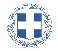 ΕΛΛΗΝΙΚΗ ΔΗΜΟΚΡΑΤΙΑ
ΝΟΜΟΣ ΤΡΙΚΑΛΩΝΔΗΜΟΣ ΤΡΙΚΚΑΙΩΝΔ/ΝΣΗ ΔΙΟΙΚΗΤΙΚΩΝ ΥΠΗΡΕΣΙΩΝΤΜΗΜΑ ΔΙΟΙΚΗΤΙΚΗΣ ΥΠΟΣΤΗΡΙΞΗΣΓραμματεία Οικονομικής ΕπιτροπήςΤρίκαλα, 15 Απριλίου 2022
Αριθ. Πρωτ. : 17643ΠΡΟΣ :Τα μέλη της ΟικονομικήςΕπιτροπής (Πίνακας Αποδεκτών)(σε περίπτωση κωλύματος παρακαλείσθε να ενημερώσετε τον αναπληρωτή σας).Ο Πρόεδρος της Οικονομικής ΕπιτροπήςΔημήτριος ΒασταρούχαςΑντιδήμαρχος Βαβύλης Στέφανος Σακκάς Νικόλαος Οικονόμου Ιωάννης Λεβέντη-Καρά Ευθυμία Κωτούλας Ιωάννης Λασπάς Αχιλλεύς Ζιώγας Γεώργιος Καϊκης ΓεώργιοςΔήμαρχος & μέλη Εκτελεστικής ΕπιτροπήςΓενικός Γραμματέας  Δ.ΤρικκαίωνΑναπληρωματικά μέλη Ο.Ε. 